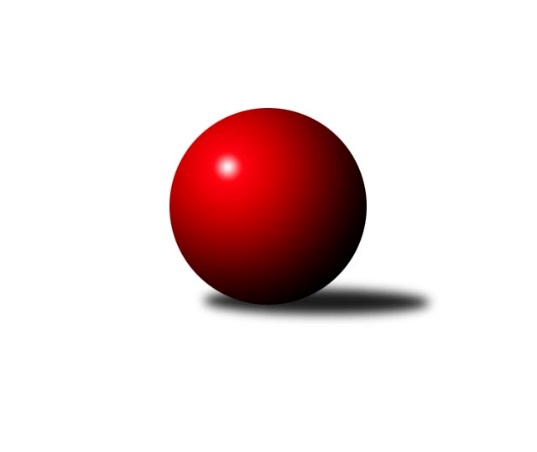 Č.10Ročník 2017/2018	28.4.2024 1. KLZ 2017/2018Statistika 10. kolaTabulka družstev:		družstvo	záp	výh	rem	proh	skore	sety	průměr	body	plné	dorážka	chyby	1.	KK Slovan Rosice	10	9	1	0	59.0 : 21.0 	(145.0 : 95.0)	3422	19	2234	1188	13.4	2.	KK Slavia Praha	10	6	2	2	51.0 : 29.0 	(119.0 : 121.0)	3278	14	2202	1076	23.4	3.	TJ Spartak Přerov	10	6	1	3	48.0 : 32.0 	(134.5 : 105.5)	3259	13	2203	1056	25.6	4.	KK Blansko	10	6	0	4	48.0 : 32.0 	(137.0 : 103.0)	3257	12	2192	1065	21.2	5.	SKK Rokycany	10	6	0	4	41.0 : 39.0 	(117.0 : 123.0)	3238	12	2205	1032	31.7	6.	TJ Sokol Duchcov	10	5	1	4	42.0 : 38.0 	(127.5 : 112.5)	3249	11	2179	1070	32.1	7.	SKK  Náchod	10	4	1	5	41.5 : 38.5 	(130.5 : 109.5)	3274	9	2179	1095	25.6	8.	KC Zlín	10	4	1	5	41.0 : 39.0 	(121.5 : 118.5)	3257	9	2200	1058	30.5	9.	SKK Jičín	10	3	1	6	30.5 : 49.5 	(109.5 : 130.5)	3225	7	2177	1047	32.3	10.	KK Konstruktiva Praha	10	3	0	7	31.0 : 49.0 	(106.0 : 134.0)	3232	6	2176	1056	35.3	11.	TJ Valašské Meziříčí	10	3	0	7	29.0 : 51.0 	(104.0 : 136.0)	3166	6	2142	1024	32.5	12.	SK Žižkov Praha	10	0	2	8	18.0 : 62.0 	(88.5 : 151.5)	3120	2	2147	973	46.9Tabulka doma:		družstvo	záp	výh	rem	proh	skore	sety	průměr	body	maximum	minimum	1.	KK Blansko	6	6	0	0	39.0 : 9.0 	(89.5 : 54.5)	3293	12	3315	3257	2.	SKK Rokycany	6	6	0	0	33.0 : 15.0 	(77.5 : 66.5)	3314	12	3432	3239	3.	KK Slovan Rosice	6	5	1	0	35.0 : 13.0 	(85.5 : 58.5)	3419	11	3491	3375	4.	TJ Spartak Přerov	6	5	0	1	34.0 : 14.0 	(89.0 : 55.0)	3366	10	3395	3313	5.	KK Slavia Praha	4	3	1	0	24.0 : 8.0 	(47.5 : 48.5)	3271	7	3304	3231	6.	TJ Sokol Duchcov	4	3	0	1	22.0 : 10.0 	(55.0 : 41.0)	3190	6	3275	3130	7.	TJ Valašské Meziříčí	4	3	0	1	20.0 : 12.0 	(53.5 : 42.5)	3290	6	3355	3249	8.	KC Zlín	5	2	1	2	21.0 : 19.0 	(59.0 : 61.0)	3172	5	3244	3114	9.	SKK  Náchod	4	2	0	2	17.0 : 15.0 	(50.0 : 46.0)	3257	4	3317	3196	10.	SKK Jičín	4	2	0	2	16.5 : 15.5 	(46.5 : 49.5)	3310	4	3368	3223	11.	KK Konstruktiva Praha	5	2	0	3	18.0 : 22.0 	(52.5 : 67.5)	3155	4	3196	3124	12.	SK Žižkov Praha	6	0	2	4	13.0 : 35.0 	(56.5 : 87.5)	3140	2	3196	3075Tabulka venku:		družstvo	záp	výh	rem	proh	skore	sety	průměr	body	maximum	minimum	1.	KK Slovan Rosice	4	4	0	0	24.0 : 8.0 	(59.5 : 36.5)	3423	8	3505	3353	2.	KK Slavia Praha	6	3	1	2	27.0 : 21.0 	(71.5 : 72.5)	3280	7	3386	3194	3.	SKK  Náchod	6	2	1	3	24.5 : 23.5 	(80.5 : 63.5)	3278	5	3435	3144	4.	TJ Sokol Duchcov	6	2	1	3	20.0 : 28.0 	(72.5 : 71.5)	3259	5	3357	3122	5.	KC Zlín	5	2	0	3	20.0 : 20.0 	(62.5 : 57.5)	3275	4	3333	3212	6.	TJ Spartak Přerov	4	1	1	2	14.0 : 18.0 	(45.5 : 50.5)	3233	3	3315	3164	7.	SKK Jičín	6	1	1	4	14.0 : 34.0 	(63.0 : 81.0)	3208	3	3270	3103	8.	KK Konstruktiva Praha	5	1	0	4	13.0 : 27.0 	(53.5 : 66.5)	3248	2	3298	3210	9.	KK Blansko	4	0	0	4	9.0 : 23.0 	(47.5 : 48.5)	3248	0	3381	3086	10.	SKK Rokycany	4	0	0	4	8.0 : 24.0 	(39.5 : 56.5)	3219	0	3281	3041	11.	SK Žižkov Praha	4	0	0	4	5.0 : 27.0 	(32.0 : 64.0)	3131	0	3187	3049	12.	TJ Valašské Meziříčí	6	0	0	6	9.0 : 39.0 	(50.5 : 93.5)	3145	0	3302	3043Tabulka podzimní části:		družstvo	záp	výh	rem	proh	skore	sety	průměr	body	doma	venku	1.	KK Slovan Rosice	10	9	1	0	59.0 : 21.0 	(145.0 : 95.0)	3422	19 	5 	1 	0 	4 	0 	0	2.	KK Slavia Praha	10	6	2	2	51.0 : 29.0 	(119.0 : 121.0)	3278	14 	3 	1 	0 	3 	1 	2	3.	TJ Spartak Přerov	10	6	1	3	48.0 : 32.0 	(134.5 : 105.5)	3259	13 	5 	0 	1 	1 	1 	2	4.	KK Blansko	10	6	0	4	48.0 : 32.0 	(137.0 : 103.0)	3257	12 	6 	0 	0 	0 	0 	4	5.	SKK Rokycany	10	6	0	4	41.0 : 39.0 	(117.0 : 123.0)	3238	12 	6 	0 	0 	0 	0 	4	6.	TJ Sokol Duchcov	10	5	1	4	42.0 : 38.0 	(127.5 : 112.5)	3249	11 	3 	0 	1 	2 	1 	3	7.	SKK  Náchod	10	4	1	5	41.5 : 38.5 	(130.5 : 109.5)	3274	9 	2 	0 	2 	2 	1 	3	8.	KC Zlín	10	4	1	5	41.0 : 39.0 	(121.5 : 118.5)	3257	9 	2 	1 	2 	2 	0 	3	9.	SKK Jičín	10	3	1	6	30.5 : 49.5 	(109.5 : 130.5)	3225	7 	2 	0 	2 	1 	1 	4	10.	KK Konstruktiva Praha	10	3	0	7	31.0 : 49.0 	(106.0 : 134.0)	3232	6 	2 	0 	3 	1 	0 	4	11.	TJ Valašské Meziříčí	10	3	0	7	29.0 : 51.0 	(104.0 : 136.0)	3166	6 	3 	0 	1 	0 	0 	6	12.	SK Žižkov Praha	10	0	2	8	18.0 : 62.0 	(88.5 : 151.5)	3120	2 	0 	2 	4 	0 	0 	4Tabulka jarní části:		družstvo	záp	výh	rem	proh	skore	sety	průměr	body	doma	venku	1.	TJ Sokol Duchcov	0	0	0	0	0.0 : 0.0 	(0.0 : 0.0)	0	0 	0 	0 	0 	0 	0 	0 	2.	SKK Jičín	0	0	0	0	0.0 : 0.0 	(0.0 : 0.0)	0	0 	0 	0 	0 	0 	0 	0 	3.	TJ Spartak Přerov	0	0	0	0	0.0 : 0.0 	(0.0 : 0.0)	0	0 	0 	0 	0 	0 	0 	0 	4.	SKK Rokycany	0	0	0	0	0.0 : 0.0 	(0.0 : 0.0)	0	0 	0 	0 	0 	0 	0 	0 	5.	SK Žižkov Praha	0	0	0	0	0.0 : 0.0 	(0.0 : 0.0)	0	0 	0 	0 	0 	0 	0 	0 	6.	KK Slavia Praha	0	0	0	0	0.0 : 0.0 	(0.0 : 0.0)	0	0 	0 	0 	0 	0 	0 	0 	7.	KC Zlín	0	0	0	0	0.0 : 0.0 	(0.0 : 0.0)	0	0 	0 	0 	0 	0 	0 	0 	8.	TJ Valašské Meziříčí	0	0	0	0	0.0 : 0.0 	(0.0 : 0.0)	0	0 	0 	0 	0 	0 	0 	0 	9.	SKK  Náchod	0	0	0	0	0.0 : 0.0 	(0.0 : 0.0)	0	0 	0 	0 	0 	0 	0 	0 	10.	KK Konstruktiva Praha	0	0	0	0	0.0 : 0.0 	(0.0 : 0.0)	0	0 	0 	0 	0 	0 	0 	0 	11.	KK Slovan Rosice	0	0	0	0	0.0 : 0.0 	(0.0 : 0.0)	0	0 	0 	0 	0 	0 	0 	0 	12.	KK Blansko	0	0	0	0	0.0 : 0.0 	(0.0 : 0.0)	0	0 	0 	0 	0 	0 	0 	0 Zisk bodů pro družstvo:		jméno hráče	družstvo	body	zápasy	v %	dílčí body	sety	v %	1.	Lucie Vaverková 	KK Slovan Rosice 	10	/	10	(100%)	33	/	40	(83%)	2.	Natálie Topičová 	KK Slovan Rosice 	10	/	10	(100%)	30.5	/	40	(76%)	3.	Terezie Krákorová 	SKK Rokycany 	9	/	10	(90%)	28	/	40	(70%)	4.	Olga Hejhalová 	KK Slavia Praha 	9	/	10	(90%)	26	/	40	(65%)	5.	Nikol Plačková 	TJ Sokol Duchcov 	8	/	9	(89%)	22.5	/	36	(63%)	6.	Martina Hrdinová 	SKK  Náchod 	8	/	10	(80%)	28.5	/	40	(71%)	7.	Simona Koutníková 	TJ Sokol Duchcov 	7	/	9	(78%)	26.5	/	36	(74%)	8.	Adéla Kolaříková 	TJ Sokol Duchcov 	7	/	9	(78%)	24	/	36	(67%)	9.	Zuzana Machalová 	TJ Spartak Přerov 	7	/	9	(78%)	23	/	36	(64%)	10.	Pavla Čípová 	TJ Valašské Meziříčí 	7	/	9	(78%)	22	/	36	(61%)	11.	Zuzana Musilová 	KK Blansko  	7	/	9	(78%)	21	/	36	(58%)	12.	Lucie Nevřivová 	KK Blansko  	7	/	10	(70%)	27	/	40	(68%)	13.	Šárka Majerová 	SKK  Náchod 	7	/	10	(70%)	24	/	40	(60%)	14.	Zdeňka Ševčíková 	KK Blansko  	7	/	10	(70%)	23	/	40	(58%)	15.	Kateřina Fajdeková 	TJ Spartak Přerov 	6	/	8	(75%)	19.5	/	32	(61%)	16.	Martina Zimáková 	KC Zlín 	6	/	8	(75%)	19.5	/	32	(61%)	17.	Naděžda Dobešová 	KK Slovan Rosice 	6	/	9	(67%)	24.5	/	36	(68%)	18.	Veronika Horková 	SKK Rokycany 	6	/	9	(67%)	23.5	/	36	(65%)	19.	Aneta Cvejnová 	SKK  Náchod 	6	/	9	(67%)	22	/	36	(61%)	20.	Martina Starecki 	KK Konstruktiva Praha  	6	/	10	(60%)	23.5	/	40	(59%)	21.	Martina Ančincová 	KC Zlín 	6	/	10	(60%)	20	/	40	(50%)	22.	Vladimíra Šťastná 	KK Slavia Praha 	6	/	10	(60%)	19	/	40	(48%)	23.	Vlasta Kohoutová 	KK Slavia Praha 	6	/	10	(60%)	18.5	/	40	(46%)	24.	Marie Říhová 	SKK Jičín 	5	/	8	(63%)	17.5	/	32	(55%)	25.	Petra Najmanová 	KK Konstruktiva Praha  	5	/	8	(63%)	16	/	32	(50%)	26.	Helena Gruszková 	KK Slavia Praha 	5	/	8	(63%)	16	/	32	(50%)	27.	Blanka Mizerová 	SK Žižkov Praha 	5	/	8	(63%)	15.5	/	32	(48%)	28.	Bohdana Jankových 	KC Zlín 	5	/	9	(56%)	22	/	36	(61%)	29.	Barbora Janyšková 	TJ Spartak Přerov 	5	/	9	(56%)	22	/	36	(61%)	30.	Lenka Vávrová 	SKK Jičín 	5	/	9	(56%)	22	/	36	(61%)	31.	Hana Stehlíková 	KC Zlín 	5	/	9	(56%)	17	/	36	(47%)	32.	Šárka Marková 	KK Slavia Praha 	5	/	9	(56%)	16	/	36	(44%)	33.	Lucie Řehánková 	SK Žižkov Praha 	5	/	10	(50%)	22	/	40	(55%)	34.	Michaela Zajacová 	KK Blansko  	5	/	10	(50%)	19	/	40	(48%)	35.	Markéta Ptáčková 	KK Blansko  	4	/	7	(57%)	17	/	28	(61%)	36.	Aneta Kubešová 	TJ Spartak Přerov 	4	/	7	(57%)	16	/	28	(57%)	37.	Kamila Katzerová 	TJ Spartak Přerov 	4	/	7	(57%)	15.5	/	28	(55%)	38.	Dita Trochtová 	KC Zlín 	4	/	7	(57%)	14	/	28	(50%)	39.	Monika Pavelková 	TJ Spartak Přerov 	4	/	8	(50%)	18.5	/	32	(58%)	40.	Ivana Marančáková 	TJ Valašské Meziříčí 	4	/	9	(44%)	17	/	36	(47%)	41.	Markéta Jandíková 	TJ Valašské Meziříčí 	4	/	9	(44%)	16	/	36	(44%)	42.	Renáta Šimůnková 	SKK  Náchod 	4	/	9	(44%)	16	/	36	(44%)	43.	Lenka Findejsová 	SKK Rokycany 	4	/	10	(40%)	19	/	40	(48%)	44.	Monika Hercíková 	SKK Jičín 	3.5	/	8	(44%)	16	/	32	(50%)	45.	Iva Rosendorfová 	KK Slovan Rosice 	3	/	4	(75%)	10.5	/	16	(66%)	46.	Lenka Chalupová 	TJ Sokol Duchcov 	3	/	5	(60%)	11.5	/	20	(58%)	47.	Kateřina Ambrová 	TJ Sokol Duchcov 	3	/	5	(60%)	11	/	20	(55%)	48.	Michaela Kučerová 	KK Slavia Praha 	3	/	5	(60%)	11	/	20	(55%)	49.	Tereza Buďová 	KK Blansko  	3	/	6	(50%)	14	/	24	(58%)	50.	Nina Brožková 	SKK  Náchod 	3	/	6	(50%)	12	/	24	(50%)	51.	Jana Čiháková 	KK Konstruktiva Praha  	3	/	6	(50%)	11	/	24	(46%)	52.	Alena Kantnerová 	KK Slovan Rosice 	3	/	7	(43%)	13	/	28	(46%)	53.	Michaela Provazníková 	SKK Rokycany 	3	/	7	(43%)	11	/	28	(39%)	54.	Nikola Tatoušková 	KK Slovan Rosice 	3	/	7	(43%)	11	/	28	(39%)	55.	Denisa Pytlíková 	SKK Rokycany 	3	/	8	(38%)	13	/	32	(41%)	56.	Ivana Kaanová 	KK Slavia Praha 	3	/	8	(38%)	12.5	/	32	(39%)	57.	Marie Chlumská 	KK Konstruktiva Praha  	3	/	9	(33%)	16.5	/	36	(46%)	58.	Martina Janyšková 	TJ Spartak Přerov 	3	/	9	(33%)	16	/	36	(44%)	59.	Daniela Pochylová 	SKK Rokycany 	3	/	9	(33%)	15.5	/	36	(43%)	60.	Kristýna Zimáková 	KC Zlín 	3	/	9	(33%)	15	/	36	(42%)	61.	Kateřina Kolářová 	SKK  Náchod 	2.5	/	6	(42%)	12.5	/	24	(52%)	62.	Lenka Nová 	KK Konstruktiva Praha  	2	/	2	(100%)	7	/	8	(88%)	63.	Petra Abelová 	SKK Jičín 	2	/	2	(100%)	5	/	8	(63%)	64.	Lenka Kalová st.	KK Blansko  	2	/	4	(50%)	8	/	16	(50%)	65.	Anna Sailerová 	SK Žižkov Praha 	2	/	4	(50%)	7.5	/	16	(47%)	66.	Hana Kovářová 	KK Konstruktiva Praha  	2	/	5	(40%)	5	/	20	(25%)	67.	Dana Adamů 	SKK  Náchod 	2	/	6	(33%)	12	/	24	(50%)	68.	Alena Šedivá 	SKK Jičín 	2	/	6	(33%)	10	/	24	(42%)	69.	Tereza Chlumská 	KK Konstruktiva Praha  	2	/	6	(33%)	9	/	24	(38%)	70.	Dana Uhříková 	TJ Valašské Meziříčí 	2	/	7	(29%)	11	/	28	(39%)	71.	Andrea Axmanová 	KK Slovan Rosice 	2	/	8	(25%)	12.5	/	32	(39%)	72.	Ivana Březinová 	TJ Sokol Duchcov 	2	/	8	(25%)	11.5	/	32	(36%)	73.	Dana Viková 	SKK Jičín 	2	/	8	(25%)	11	/	32	(34%)	74.	Kateřina Katzová 	SK Žižkov Praha 	2	/	8	(25%)	10	/	32	(31%)	75.	Kristýna Štreichová 	TJ Valašské Meziříčí 	2	/	9	(22%)	16	/	36	(44%)	76.	Jana Navláčilová 	TJ Valašské Meziříčí 	2	/	9	(22%)	10.5	/	36	(29%)	77.	Blanka Mašková 	SK Žižkov Praha 	2	/	10	(20%)	10	/	40	(25%)	78.	Anna Štraufová 	KK Slovan Rosice 	1	/	1	(100%)	3	/	4	(75%)	79.	Klára Tobolová 	TJ Valašské Meziříčí 	1	/	1	(100%)	2.5	/	4	(63%)	80.	Ilona Bezdíčková 	SKK  Náchod 	1	/	1	(100%)	2.5	/	4	(63%)	81.	Andrea Poláková 	TJ Valašské Meziříčí 	1	/	2	(50%)	4	/	8	(50%)	82.	Magda Winterová 	KK Slovan Rosice 	1	/	2	(50%)	4	/	8	(50%)	83.	Šárka Palková 	KK Blansko  	1	/	2	(50%)	4	/	8	(50%)	84.	Michaela Beňová 	TJ Spartak Přerov 	1	/	2	(50%)	3	/	8	(38%)	85.	Edita Koblížková 	KK Konstruktiva Praha  	1	/	3	(33%)	5	/	12	(42%)	86.	Růžena Svobodová 	TJ Sokol Duchcov 	1	/	4	(25%)	7.5	/	16	(47%)	87.	Zuzana Petříčková 	KC Zlín 	1	/	5	(20%)	9	/	20	(45%)	88.	Hedvika Mizerová 	SK Žižkov Praha 	1	/	5	(20%)	8.5	/	20	(43%)	89.	Helena Šamalová 	SKK Jičín 	1	/	6	(17%)	11	/	24	(46%)	90.	Lenka Bočtická 	SK Žižkov Praha 	1	/	6	(17%)	9.5	/	24	(40%)	91.	Barbora Ambrová 	TJ Sokol Duchcov 	1	/	7	(14%)	11	/	28	(39%)	92.	Eva Kopřivová 	KK Konstruktiva Praha  	1	/	8	(13%)	10	/	32	(31%)	93.	Marie Kolářová 	SKK Jičín 	1	/	8	(13%)	10	/	32	(31%)	94.	Soňa Daňková 	KK Blansko  	0	/	1	(0%)	2	/	4	(50%)	95.	Marie Olejníková 	TJ Valašské Meziříčí 	0	/	1	(0%)	1	/	4	(25%)	96.	Kateřina Kotoučová 	KK Konstruktiva Praha  	0	/	1	(0%)	1	/	4	(25%)	97.	Kristýna Bulfánová 	TJ Valašské Meziříčí 	0	/	1	(0%)	1	/	4	(25%)	98.	Nikola Portyšová 	SKK Jičín 	0	/	2	(0%)	4	/	8	(50%)	99.	Marta Kořanová 	SKK Rokycany 	0	/	2	(0%)	1.5	/	8	(19%)	100.	Irini Sedláčková 	SK Žižkov Praha 	0	/	4	(0%)	3	/	16	(19%)Průměry na kuželnách:		kuželna	průměr	plné	dorážka	chyby	výkon na hráče	1.	KK Slovan Rosice, 1-4	3352	2215	1137	23.7	(558.8)	2.	TJ Spartak Přerov, 1-6	3343	2230	1112	25.4	(557.2)	3.	SKK Jičín, 1-4	3328	2227	1100	28.6	(554.7)	4.	SKK Rokycany, 1-4	3277	2208	1069	32.3	(546.2)	5.	TJ Valašské Meziříčí, 1-4	3269	2192	1077	31.9	(544.9)	6.	SKK Nachod, 1-4	3252	2180	1072	27.1	(542.1)	7.	KK Blansko, 1-6	3245	2181	1064	23.8	(540.9)	8.	KK Slavia Praha, 1-4	3224	2178	1046	31.6	(537.4)	9.	KK Konstruktiva Praha, 1-6	3179	2147	1031	35.9	(529.9)	10.	KC Zlín, 1-4	3175	2153	1021	30.8	(529.2)	11.	Duchcov, 1-4	3152	2127	1025	30.4	(525.4)Nejlepší výkony na kuželnách:KK Slovan Rosice, 1-4KK Slovan Rosice	3491	2. kolo	Natálie Topičová 	KK Slovan Rosice	651	7. koloKK Slovan Rosice	3436	7. kolo	Natálie Topičová 	KK Slovan Rosice	643	2. koloKK Slovan Rosice	3412	3. kolo	Olga Hejhalová 	KK Slavia Praha	617	7. koloKK Slovan Rosice	3401	5. kolo	Lucie Vaverková 	KK Slovan Rosice	615	2. koloKK Slovan Rosice	3400	10. kolo	Lucie Vaverková 	KK Slovan Rosice	611	3. koloKK Slavia Praha	3386	7. kolo	Lucie Vaverková 	KK Slovan Rosice	605	5. koloKK Slovan Rosice	3375	9. kolo	Lucie Vaverková 	KK Slovan Rosice	604	10. koloKK Blansko 	3320	3. kolo	Lucie Vaverková 	KK Slovan Rosice	602	9. koloKK Konstruktiva Praha 	3298	2. kolo	Naděžda Dobešová 	KK Slovan Rosice	602	9. koloSKK Rokycany	3278	5. kolo	Lucie Vaverková 	KK Slovan Rosice	600	7. koloTJ Spartak Přerov, 1-6KK Slovan Rosice	3505	4. kolo	Kamila Katzerová 	TJ Spartak Přerov	631	2. koloTJ Spartak Přerov	3395	10. kolo	Barbora Janyšková 	TJ Spartak Přerov	611	9. koloTJ Spartak Přerov	3382	7. kolo	Olga Hejhalová 	KK Slavia Praha	609	9. koloTJ Spartak Přerov	3376	4. kolo	Naděžda Dobešová 	KK Slovan Rosice	609	4. koloTJ Spartak Přerov	3375	9. kolo	Kamila Katzerová 	TJ Spartak Přerov	598	10. koloTJ Spartak Přerov	3353	2. kolo	Barbora Janyšková 	TJ Spartak Přerov	596	7. koloTJ Spartak Přerov	3313	6. kolo	Martina Janyšková 	TJ Spartak Přerov	587	9. koloTJ Valašské Meziříčí	3302	10. kolo	Lucie Vaverková 	KK Slovan Rosice	587	4. koloKK Slavia Praha	3289	9. kolo	Barbora Janyšková 	TJ Spartak Přerov	584	10. koloSKK Rokycany	3281	7. kolo	Alena Kantnerová 	KK Slovan Rosice	581	4. koloSKK Jičín, 1-4SKK  Náchod	3435	5. kolo	Nikol Plačková 	TJ Sokol Duchcov	619	8. koloSKK Jičín	3368	3. kolo	Martina Hrdinová 	SKK  Náchod	605	5. koloTJ Sokol Duchcov	3357	8. kolo	Lenka Vávrová 	SKK Jičín	597	1. koloKC Zlín	3333	3. kolo	Kateřina Fajdeková 	TJ Spartak Přerov	595	1. koloSKK Jičín	3331	5. kolo	Simona Koutníková 	TJ Sokol Duchcov	593	8. koloSKK Jičín	3316	1. kolo	Adéla Kolaříková 	TJ Sokol Duchcov	592	8. koloTJ Spartak Přerov	3261	1. kolo	Nina Brožková 	SKK  Náchod	588	5. koloSKK Jičín	3223	8. kolo	Monika Hercíková 	SKK Jičín	587	1. kolo		. kolo	Marie Říhová 	SKK Jičín	583	8. kolo		. kolo	Lenka Vávrová 	SKK Jičín	582	8. koloSKK Rokycany, 1-4SKK Rokycany	3432	6. kolo	Terezie Krákorová 	SKK Rokycany	637	6. koloKK Blansko 	3381	6. kolo	Terezie Krákorová 	SKK Rokycany	622	8. koloSKK Rokycany	3338	10. kolo	Tereza Buďová 	KK Blansko 	605	6. koloSKK Rokycany	3337	2. kolo	Zuzana Musilová 	KK Blansko 	598	6. koloSKK Rokycany	3278	8. kolo	Denisa Pytlíková 	SKK Rokycany	597	6. koloSKK Jičín	3270	2. kolo	Terezie Krákorová 	SKK Rokycany	592	10. koloSKK Rokycany	3258	4. kolo	Dana Adamů 	SKK  Náchod	585	10. koloSKK Rokycany	3239	9. kolo	Terezie Krákorová 	SKK Rokycany	584	4. koloSKK  Náchod	3218	10. kolo	Lenka Findejsová 	SKK Rokycany	583	2. koloKC Zlín	3212	9. kolo	Veronika Horková 	SKK Rokycany	581	2. koloTJ Valašské Meziříčí, 1-4TJ Valašské Meziříčí	3355	6. kolo	Kristýna Štreichová 	TJ Valašské Meziříčí	631	6. koloKK Slavia Praha	3331	3. kolo	Vladimíra Šťastná 	KK Slavia Praha	595	3. koloTJ Valašské Meziříčí	3302	1. kolo	Markéta Jandíková 	TJ Valašské Meziříčí	591	8. koloSKK Rokycany	3275	1. kolo	Markéta Jandíková 	TJ Valašské Meziříčí	588	1. koloSKK Jičín	3258	6. kolo	Pavla Čípová 	TJ Valašské Meziříčí	586	1. koloTJ Valašské Meziříčí	3255	8. kolo	Ivana Marančáková 	TJ Valašské Meziříčí	579	1. koloTJ Valašské Meziříčí	3249	3. kolo	Ivana Marančáková 	TJ Valašské Meziříčí	578	6. koloSK Žižkov Praha	3132	8. kolo	Lenka Vávrová 	SKK Jičín	574	6. kolo		. kolo	Daniela Pochylová 	SKK Rokycany	570	1. kolo		. kolo	Terezie Krákorová 	SKK Rokycany	569	1. koloSKK Nachod, 1-4KK Slovan Rosice	3353	8. kolo	Šárka Majerová 	SKK  Náchod	585	6. koloSKK  Náchod	3317	6. kolo	Martina Hrdinová 	SKK  Náchod	584	8. koloSKK  Náchod	3294	8. kolo	Martina Hrdinová 	SKK  Náchod	584	1. koloTJ Sokol Duchcov	3284	6. kolo	Lucie Vaverková 	KK Slovan Rosice	584	8. koloKC Zlín	3261	1. kolo	Renáta Šimůnková 	SKK  Náchod	582	1. koloSKK  Náchod	3221	4. kolo	Naděžda Dobešová 	KK Slovan Rosice	581	8. koloSKK  Náchod	3196	1. kolo	Simona Koutníková 	TJ Sokol Duchcov	581	6. koloTJ Valašské Meziříčí	3096	4. kolo	Nikol Plačková 	TJ Sokol Duchcov	577	6. kolo		. kolo	Aneta Cvejnová 	SKK  Náchod	573	8. kolo		. kolo	Martina Zimáková 	KC Zlín	568	1. koloKK Blansko, 1-6KK Blansko 	3315	4. kolo	Zuzana Musilová 	KK Blansko 	587	7. koloKK Blansko 	3303	9. kolo	Zuzana Musilová 	KK Blansko 	578	5. koloKK Blansko 	3301	7. kolo	Martina Starecki 	KK Konstruktiva Praha 	577	4. koloKK Blansko 	3292	2. kolo	Tereza Buďová 	KK Blansko 	572	2. koloKK Blansko 	3287	5. kolo	Kateřina Fajdeková 	TJ Spartak Přerov	572	5. koloSKK  Náchod	3275	9. kolo	Aneta Cvejnová 	SKK  Náchod	571	9. koloKC Zlín	3260	7. kolo	Markéta Ptáčková 	KK Blansko 	570	9. koloKK Blansko 	3257	10. kolo	Zdeňka Ševčíková 	KK Blansko 	568	5. koloKK Konstruktiva Praha 	3251	4. kolo	Markéta Ptáčková 	KK Blansko 	567	4. koloTJ Spartak Přerov	3190	5. kolo	Zdeňka Ševčíková 	KK Blansko 	567	4. koloKK Slavia Praha, 1-4KK Slovan Rosice	3462	1. kolo	Natálie Topičová 	KK Slovan Rosice	635	1. koloSKK  Náchod	3369	7. kolo	Lenka Vávrová 	SKK Jičín	604	4. koloTJ Spartak Přerov	3315	3. kolo	Nikola Tatoušková 	KK Slovan Rosice	604	1. koloKC Zlín	3307	5. kolo	Martina Hrdinová 	SKK  Náchod	603	2. koloKK Slavia Praha	3304	2. kolo	Naděžda Dobešová 	KK Slovan Rosice	603	1. koloKK Slavia Praha	3295	6. kolo	Vladimíra Šťastná 	KK Slavia Praha	600	4. koloSKK  Náchod	3265	2. kolo	Olga Hejhalová 	KK Slavia Praha	582	2. koloKK Slavia Praha	3255	8. kolo	Kristýna Zimáková 	KC Zlín	581	5. koloKK Slavia Praha	3231	4. kolo	Lucie Vaverková 	KK Slovan Rosice	581	1. koloKK Konstruktiva Praha 	3210	10. kolo	Olga Hejhalová 	KK Slavia Praha	579	8. koloKK Konstruktiva Praha, 1-6TJ Sokol Duchcov	3273	9. kolo	Adéla Kolaříková 	TJ Sokol Duchcov	612	9. koloSKK Jičín	3224	7. kolo	Petra Najmanová 	KK Konstruktiva Praha 	603	7. koloKK Slavia Praha	3209	1. kolo	Petra Najmanová 	KK Konstruktiva Praha 	593	3. koloKK Konstruktiva Praha 	3196	5. kolo	Marie Chlumská 	KK Konstruktiva Praha 	575	5. koloKK Konstruktiva Praha 	3167	3. kolo	Dana Uhříková 	TJ Valašské Meziříčí	569	5. koloTJ Valašské Meziříčí	3166	5. kolo	Petra Najmanová 	KK Konstruktiva Praha 	564	5. koloKK Konstruktiva Praha 	3164	9. kolo	Alena Šedivá 	SKK Jičín	563	7. koloSKK  Náchod	3144	3. kolo	Martina Hrdinová 	SKK  Náchod	563	3. koloKK Konstruktiva Praha 	3125	7. kolo	Simona Koutníková 	TJ Sokol Duchcov	563	9. koloKK Konstruktiva Praha 	3124	1. kolo	Jana Čiháková 	KK Konstruktiva Praha 	561	3. koloKC Zlín, 1-4KK Slovan Rosice	3371	6. kolo	Natálie Topičová 	KK Slovan Rosice	608	6. koloKC Zlín	3244	6. kolo	Lucie Vaverková 	KK Slovan Rosice	586	6. koloKC Zlín	3207	10. kolo	Kateřina Fajdeková 	TJ Spartak Přerov	582	8. koloKK Slavia Praha	3194	10. kolo	Vladimíra Šťastná 	KK Slavia Praha	578	10. koloTJ Spartak Přerov	3164	8. kolo	Nikol Plačková 	TJ Sokol Duchcov	573	4. koloKC Zlín	3149	4. kolo	Olga Hejhalová 	KK Slavia Praha	571	10. koloKC Zlín	3144	2. kolo	Martina Ančincová 	KC Zlín	568	10. koloTJ Sokol Duchcov	3122	4. kolo	Martina Ančincová 	KC Zlín	568	6. koloKC Zlín	3114	8. kolo	Kristýna Zimáková 	KC Zlín	565	6. koloTJ Valašské Meziříčí	3043	2. kolo	Hana Stehlíková 	KC Zlín	564	10. koloDuchcov, 1-4TJ Sokol Duchcov	3275	7. kolo	Olga Hejhalová 	KK Slavia Praha	595	5. koloKK Slavia Praha	3268	5. kolo	Simona Koutníková 	TJ Sokol Duchcov	590	7. koloTJ Sokol Duchcov	3195	3. kolo	Vlasta Kohoutová 	KK Slavia Praha	565	5. koloTJ Sokol Duchcov	3160	5. kolo	Jana Navláčilová 	TJ Valašské Meziříčí	564	7. koloTJ Sokol Duchcov	3130	1. kolo	Růžena Svobodová 	TJ Sokol Duchcov	560	7. koloKK Blansko 	3086	1. kolo	Helena Gruszková 	KK Slavia Praha	551	5. koloTJ Valašské Meziříčí	3066	7. kolo	Ivana Březinová 	TJ Sokol Duchcov	550	7. koloSKK Rokycany	3041	3. kolo	Adéla Kolaříková 	TJ Sokol Duchcov	548	3. kolo		. kolo	Lenka Chalupová 	TJ Sokol Duchcov	544	5. kolo		. kolo	Růžena Svobodová 	TJ Sokol Duchcov	544	3. koloČetnost výsledků:	8.0 : 0.0	1x	7.0 : 1.0	14x	6.0 : 2.0	13x	5.0 : 3.0	11x	4.0 : 4.0	5x	3.0 : 5.0	6x	2.0 : 6.0	5x	1.5 : 6.5	1x	1.0 : 7.0	4x